INDICAÇÃO Nº9266/2017Indica ao Poder Executivo Municipal a realização de estudos visando à instalação de ondulação transversal (lombada) na Rua Agricultura nº 4060. Excelentíssimo Senhor Prefeito Municipal, Nos termos do Art. 108 do Regimento Interno desta Casa de Leis, dirijo-me a Vossa Excelência para sugerir que, por intermédio do Setor competente, sejam realizados estudos visando a construção de ondulação transversal (lombada), em conformidade com o disposto na Resolução nº 39/1998 do Conselho Nacional de Trânsito – CONTRAN, ou a instalação de outros dispositivos redutores de velocidade na Rua da Agricultura, na altura do nº 4060, em frente ao Hotel  Galead, no bairro Souza Queirós, neste município. Justificativa:Solicitado pelos munícipes, este vereador realizou visita “in loco” e constatou a veracidade dos fatos.Mesmo havendo regulamentação para os limites de velocidade para a mencionada via, alguns motoristas imprudentes trafegam nesta em velocidades muito superiores, principalmente no final do período vespertino, momento no qual transitam muitas pessoas, colocando em risco a segurança dos munícipes. Plenário “Dr. Tancredo Neves”, em 11/12/2017.Edivaldo Meira-Vereador-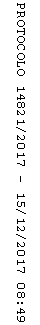 